自己啓発・余暇活動事業特別企画令和　　年　　月　　日ゴルフ場利用助成金交付申請書公益財団法人 佐世保市中小企業勤労者福祉サービスセンター　理事長　様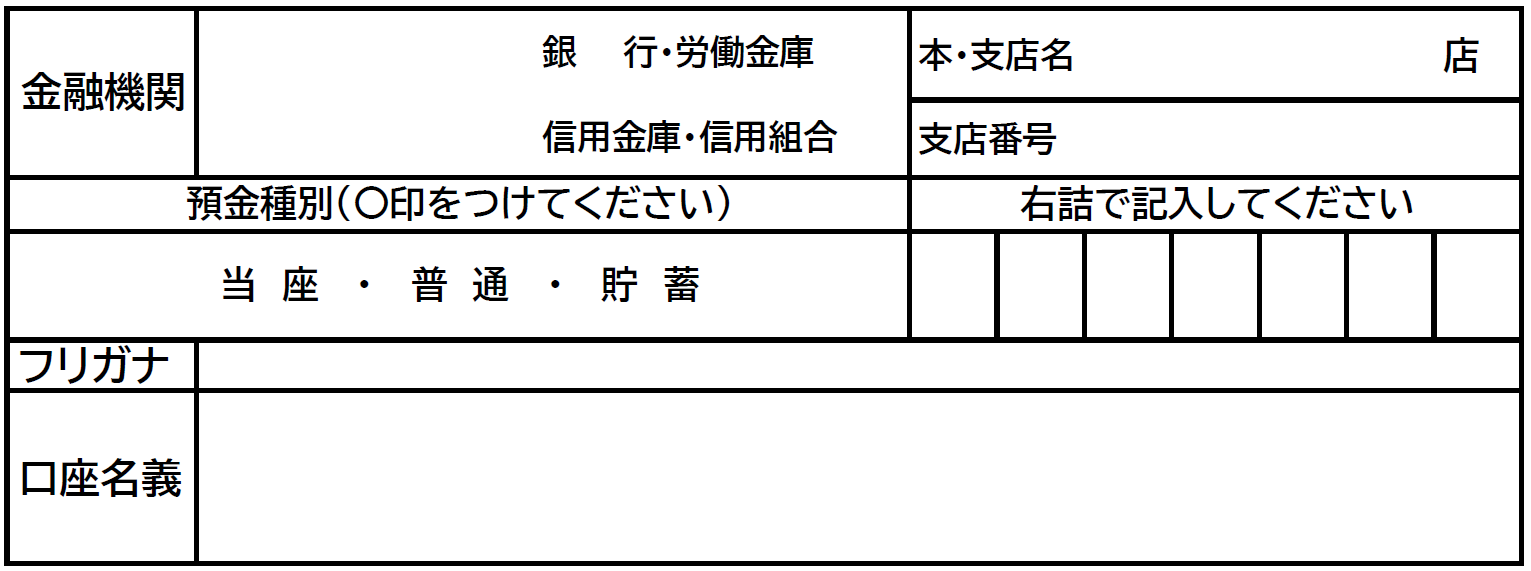 申請金額　　 　　　　　　　　　　　　　　　　円■対　　　象｜会員本人のみ（１人3回まで）■利用対象｜１８ホールコース■対象期間｜令和６年４月１日～令和６年１２月末日■助 成 額｜１回あたり3,000円（但し、6,000円以上）■申請期限｜令和７年２月末日まで（当センター必着）■申請方法｜対象期間中にゴルフ場を利用後、申請書に必要事項を記入し、領収書（コピー不可）を添付してウェルズサセボ事務局までご郵送ください。（持参も可）下記のとおり、ゴルフ場利用助成金を申請いたします。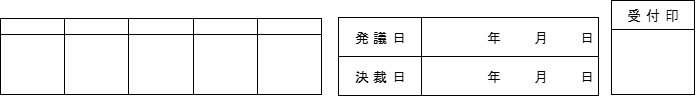 会員番号　　　　　　－事業所名会員氏名印利 用 日利 用 日利 用 施 設 名助 成 額１令和　　年　　 月　　日助成額3,000円 × 　回＝　　，０００円２令和　　年　　 月　　日助成額3,000円 × 　回＝　　，０００円３令和　　年　　 月　　日助成額3,000円 × 　回＝　　，０００円